元     智     大     學資 訊 工 程 學 系碩  士  論  文Title(Chinese)Title(English)研 究 生： XXX(Student’s name)指導教授： XXX 博士(Advisor’s name)中華民國   一O三   年   七   月Title(Chinese)Title(English)研  究   生 ： XXX					Student : XXX指 導 教 授 ： OOO					Advisor : OOO元  智  大  學資 訊 工 程 學 系碩 士 論 文A ThesisSubmitted to the Department of Computer Science and EngineeringYuan Ze Universityin Partial Fulfillment of the Requirements for the Degree ofMaster of ScienceinComputer Science and EngineeringJuly 2014Chungli, Taiwan, Republic of China中華民國 一百零三 年 七 月Title(Chinese)學生：XXX                                   指導教授：OOO 博士元智大學資訊工程學系摘要	---------------關鍵字：--------------Title(English)Student : XXX                           Advisor : Dr. OOODepartment of Computer Science and EngineeringYuan Ze UniversityAbstract	---------------------------------------Keyword : -----------------------------------Acknowledgement------------------------List of TablesTable 1、It’s a table	2List of FiguresFigure 1、It’s a picture	3Chapter 1、Introduction1.1 Background Issues…。Chapter 2、Example2.1節內容與比較彙整如表1 。Table 1、It’s a table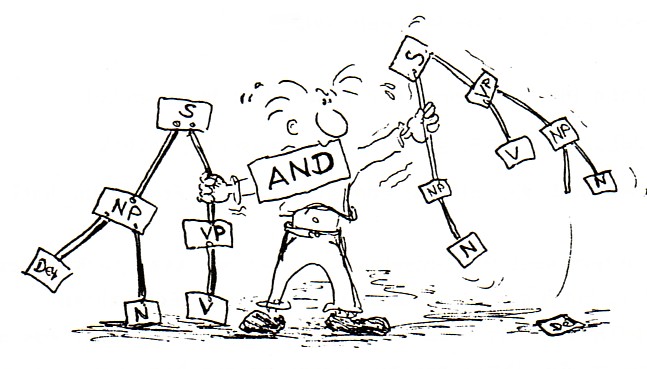 Figure 1、It’s a pictureReferences[1] H. Schulzrinne, A. Rao, R. Lanphier, “Real Time Streaming Protocol (RTSP),” RFC 2326, http://tools.ietf.org/html/rfc2326.[2] …